Pcard Reconciling How To…(If you have multiple cards you reconcile)Go to web site https://www.paymentnet.jpmorgan.com/Log inOrganization number US00922Your WSU NumberYour passwordClick on Transactions -> Query -> Date Range 	Field -> 	Post DateOperation ->  Is RelativeValue ->	Last Days  60 ( but once a month or so do a 800 day range to double check for missed transactions)Criteria Field ->  Approval Status Operation ->   Is equal to Value ->   newAddField ->  Account numberOperation ->   ContainsValue ->   1234 (last four digits)AddField ->  Card Holder last nameOperation ->   ContainsValue ->   DOE (card holders last nameEnterClick on transactionAccount CodesChart of accounts (choose the range that you budget will fall between) Budget-Project (xxxx-xxxx)Object (03)Sub object (list of sub objects can be found at this link. https://purchasing.wsu.edu/object-subobjectcoding.html )AA Office SuppliesAP UniformBM supplies for resaleDepartment-fund-Program (Select from Drop down)Cost Code  - Leave BlankDelivery location (3812 Pullman-Whitman County or your location)Exception (this is usually left blank unless you have an exception that you are using)Add to Favorites (If you click this one, it will add it to your “Chart of Accounts”; this is really nice for budget coding you use over and over.) Transaction Custom FieldsReviews (leave unchecked)Description (Put in a brief description of what was bought)Shipping (not activated)Tax Amount (You have to put something in this field, if no tax was paid put in 0.00, if it is a return enter negative) Tax Exempt (not activated, you are not allowed to buy tax exempt with a pcard unless it falls under one of the Sub-objects that are tax exempt)Policy Violation (not activated)PAR (not activated)Problems with Transaction (not activated)Non-Taxable Amount ( we do not use this field)Transaction NotesAdd Notes (we would put that a Request to Serve Food is attached or any other information we think should follow this transaction)Click Save at the top of the pageIf you want to Split a coding click Add Linesenter the total number of lines that you would like to have and click the ADD  buttonscroll to the bottom of the page and open each item you can either split by percent or dollar amountFill out the field like you would for a single budget transactionApproval Status Review Check this box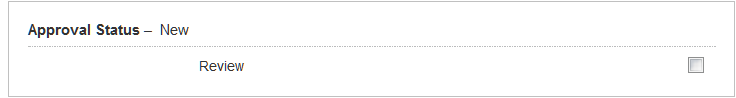 Click Save Print this page and attach to original receipt (If you have a RTSF form attach that to your receipt)*NOTE: If you are buying a laptop on your pcard, you will need to code it 16EB and in the note field put end user and Admin contact for the WSU Inventory number. This should complete your transaction